Иванов И.И.1, Семенов С.С.1, Петров П.П.21Поволжский государственный университет телекоммуникаций и информатикиРоссия, Самара2Самарский государственный педагогический университетРоссия, СамараНазвание статьи на языке статьи, начертание – «полужирное», регистр «как в предложении»,  выравнивание – «по центру»АннотацияТекст аннотации на языке статьи, текст аннотации на языке статьи, текст аннотации на языке статьи, текст аннотации на языке статьи, текст аннотации на языке статьи, текст аннотации на языке статьи, текст аннотации на языке статьи, текст аннотации на языке статьи, текст аннотации на языке статьи, текст аннотации на языке статьи, текст аннотации на языке статьи.Ключевые словаКлючевое слово, ключевое слово, ключевое слово, ключевое слово, ключевое слово, ключевое слово, ключевое слово, ключевое слово.Title of the article in English, style - "bold", case "as in a sentence", alignment - "centered"AbstractAbstract text in English, Abstract text in English, Abstract text in English, Abstract text in English, Abstract text in English, Abstract text in English, Abstract text in English, Abstract text in English, Abstract text in English, Abstract text in English, Abstract text in English, Abstract text in English, Abstract text in English, Abstract text in English, Abstract text in English/KeywordsKeyword, Keyword, Keyword, Keyword, Keyword, Keyword, Keyword, Keyword, Keyword, Keyword, Keyword, Keyword.Текст статьи, текст статьи, текст статьи, текст статьи, текст статьи, текст статьи, текст статьи, текст статьи, текст статьи, текст статьи, текст статьи, текст статьи, текст статьи, текст статьи, текст статьи, текст статьи, текст статьи, текст статьи, текст статьи, текст статьи, текст статьи, текст статьи, текст статьи, текст статьи, текст статьи, текст статьи, текст статьи, текст статьи, текст статьи, текст статьи, текст статьи, текст статьи, текст статьи, текст статьи, текст статьи, текст статьи, текст статьи, текст статьи, текст статьи, текст статьи, текст статьи, текст статьи, текст статьи, текст статьи, текст статьи, текст статьи, текст статьи, текст статьи, текст статьи, текст статьи, текст статьи, текст статьи, текст статьи, текст статьи, текст статьи, текст статьи, текст статьи, текст статьи, текст статьи, текст статьи, текст статьи, текст статьи,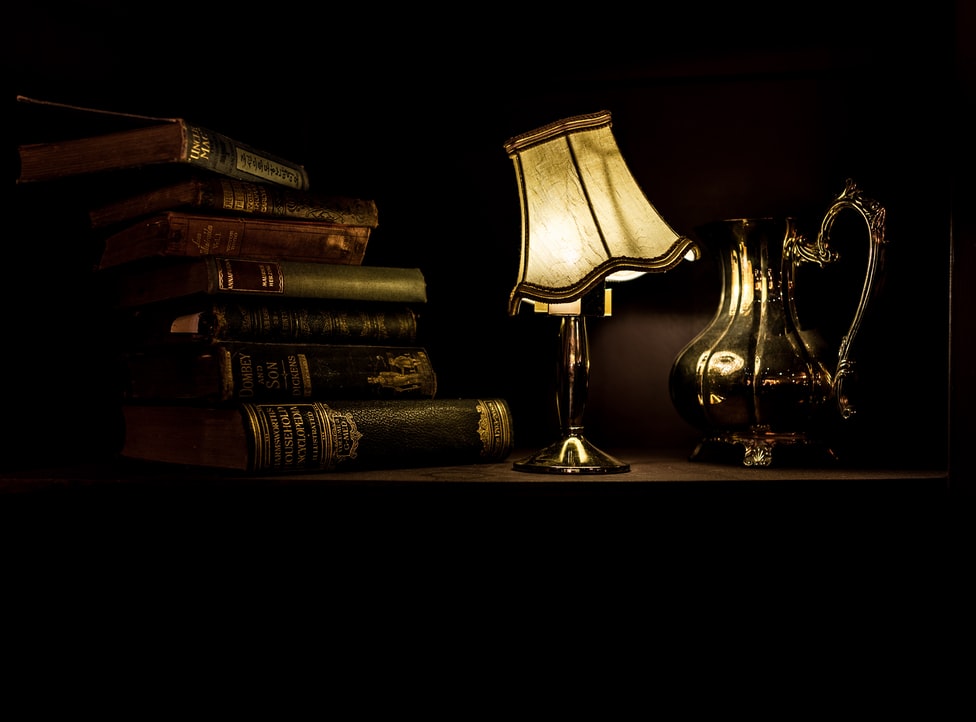 Рисунок 1. Заголовок изображения. Начертание «курсив», регистр – «как в предложении», выравнивание – «по центру», отступ – «0».Текст статьи, текст статьи, текст статьи, текст статьи, текст статьи, текст статьи, текст статьи, текст статьи, текст статьи, текст статьи, текст статьи, текст статьи, текст статьи, текст статьи, текст статьи, текст статьи, текст статьи, текст статьи, текст статьи, текст статьи, текст статьи, текст статьи, текст статьи, текст статьи, текст статьи, текст статьи, текст статьи, текст статьи, текст статьи, текст статьи, текст статьи,Таблица 1Заголовок таблицы. Начертание – «курсив», выравнивание – «по центру».Текст статьи, текст статьи, текст статьи, текст статьи, текст статьи, текст статьи, текст статьи, текст статьи, текст статьи, текст статьи, текст статьи, текст статьи, текст статьи, текст статьи, текст статьи, текст статьи, текст статьи, текст статьи, текст статьи, текст статьи, текст статьи, текст статьи, текст статьи, текст статьи, текст статьи, текст статьи, текст статьи, текст статьи, текст статьи, текст статьи, текст статьи.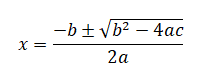 Текст статьи, текст статьи, текст статьи, текст статьи, текст статьи, текст статьи, текст статьи, текст статьи, текст статьи, текст статьи, текст статьи, текст статьи, текст статьи, текст статьи, текст статьи, текст статьи, текст статьи, текст статьи, текст статьи, текст статьи, текст статьи, текст статьи, текст статьи, текст статьи, текст статьи, текст статьи, текст статьи, текст статьи, текст статьи, текст статьи, текст статьи.Список источников информацииПригожин, А. И. Инноваторы как социальная категория //  Методы активизации инновационных процессов. М., 1998. С. 4-12.Пригожин, А. И. Инноваторы как социальная категория //  Методы активизации инновационных процессов. М., 1998. С. 4-12.Пригожин, А. И. Инноваторы как социальная категория //  Методы активизации инновационных процессов. М., 1998. С. 4-12.Пригожин, А. И. Инноваторы как социальная категория //  Методы активизации инновационных процессов. М., 1998. С. 4-12.Пригожин, А. И. Инноваторы как социальная категория //  Методы активизации инновационных процессов. М., 1998. С. 4-12.Пригожин, А. И. Инноваторы как социальная категория //  Методы активизации инновационных процессов. М., 1998. С. 4-12.Пригожин, А. И. Инноваторы как социальная категория //  Методы активизации инновационных процессов. М., 1998. С. 4-12.List of information sourcesPrigozhin, AI Innovators as a social category // Methods of activating innovation processes. M., 1998.S. 4-12. Prigozhin, AI Innovators as a social category // Methods of activating innovation processes. M., 1998.S. 4-12.Prigozhin, AI Innovators as a social category // Methods of activating innovation processes. M., 1998.S. 4-12.Prigozhin, AI Innovators as a social category // Methods of activating innovation processes. M., 1998.S. 4-12.Prigozhin, AI Innovators as a social category // Methods of activating innovation processes. M., 1998.S. 4-12.Prigozhin, AI Innovators as a social category // Methods of activating innovation processes. M., 1998.S. 4-12.Prigozhin, AI Innovators as a social category // Methods of activating innovation processes. M., 1998.S. 4-12.ЗаголовокЗаголовокЗаголовокШрифт: 14 кегльИнтервал: 1,5Выравнивание: центрШрифт: 14 кегльИнтервал: 1,5Выравнивание: центрШрифт: 14 кегльИнтервал: 1,5Выравнивание: центр